Understanding Symmetry Understanding Symmetry Understanding Symmetry Recognizes symmetry on 2-D and 3-D shapes  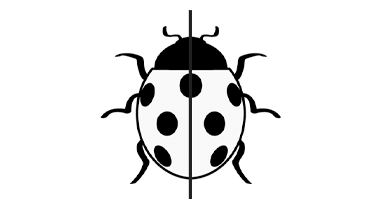 ”I used a Mira to find the line of symmetry. 
When I folded the ladybug in half along the line, the two halves matched exactly.”Shows line(s) of symmetry on 2-D shapes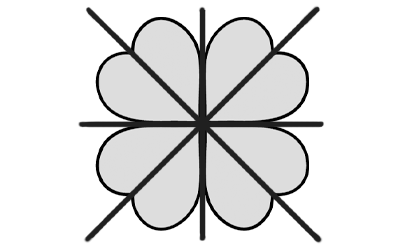 “I drew 4 lines to show the linesof symmetry on the clover. 
I used a Mira to check.”Describes order of rotation symmetry of 2-D shapes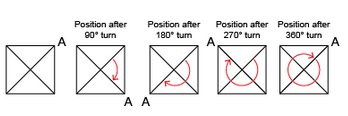 “A square has rotation symmetry 
of order 4.”  
Observations/DocumentationObservations/DocumentationObservations/DocumentationUnderstanding Symmetry (cont’d)Understanding Symmetry (cont’d)Understanding Symmetry (cont’d)Relates number of reflection and rotation symmetries of regular polygons to number of equal sides and angles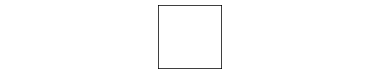 “A square has 4 equal sides and 4 equal angles. So, it has 4 lines of symmetry and order of rotation symmetry 4.”Classifies 2-D shapes by the number of reflection or rotation symmetries 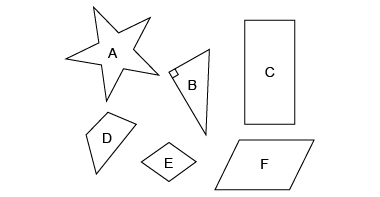 “I classified the shapes by order of rotation symmetry. Shapes B and D have order of rotation symmetry 1, Shapes C, E, and F have order of rotation symmetry 2, and Shape A has order of rotation symmetry 5.”Recognizes line and rotation symmetry in the environment 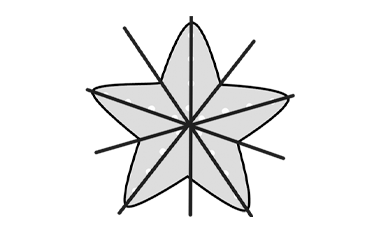 “A starfish has 5 lines of symmetry and 
order of rotation symmetry 5."Observations/DocumentationObservations/DocumentationObservations/DocumentationLocating and Plotting Points on a Coordinate GridLocating and Plotting Points on a Coordinate GridLocating and Plotting Points on a Coordinate GridLocating and Plotting Points on a Coordinate GridUses coordinates to describe the location of points on a grid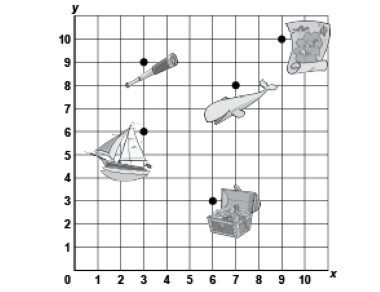 “The treasure chest is located at 
(6, 3).”Plots, locates, and labels points on a grid 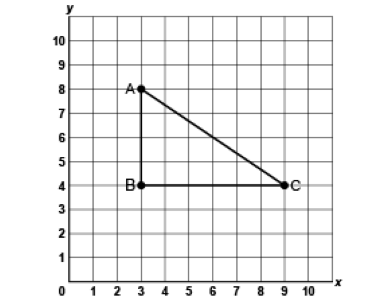 “I plotted A(3, 8), B(3, 4) and C(9, 4). 
I joined the points to create a right triangle.”Uses positional language to describe the location of a point on a grid in relation to another point 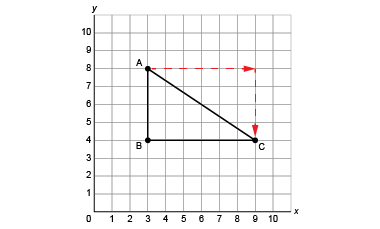 “Move right 6 squares and 
down 4 squares from 
Point A to get to Point C.”Flexibly models and describes the location of the vertices of a polygon on a grid 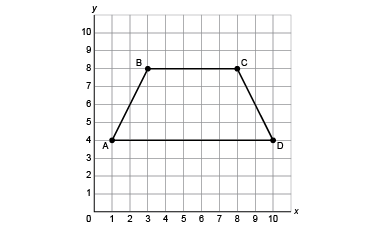 “The vertices of the trapezoid are at: A(1, 4), B(3, 8), C(8, 8), D (10, 4).”Observations/DocumentationObservations/DocumentationObservations/DocumentationObservations/Documentation